МЗС Фінляндії та корпорація NEFCO підписали угоду про створення цільового фонду для фінансування проектів «чистої» енергетики в Україні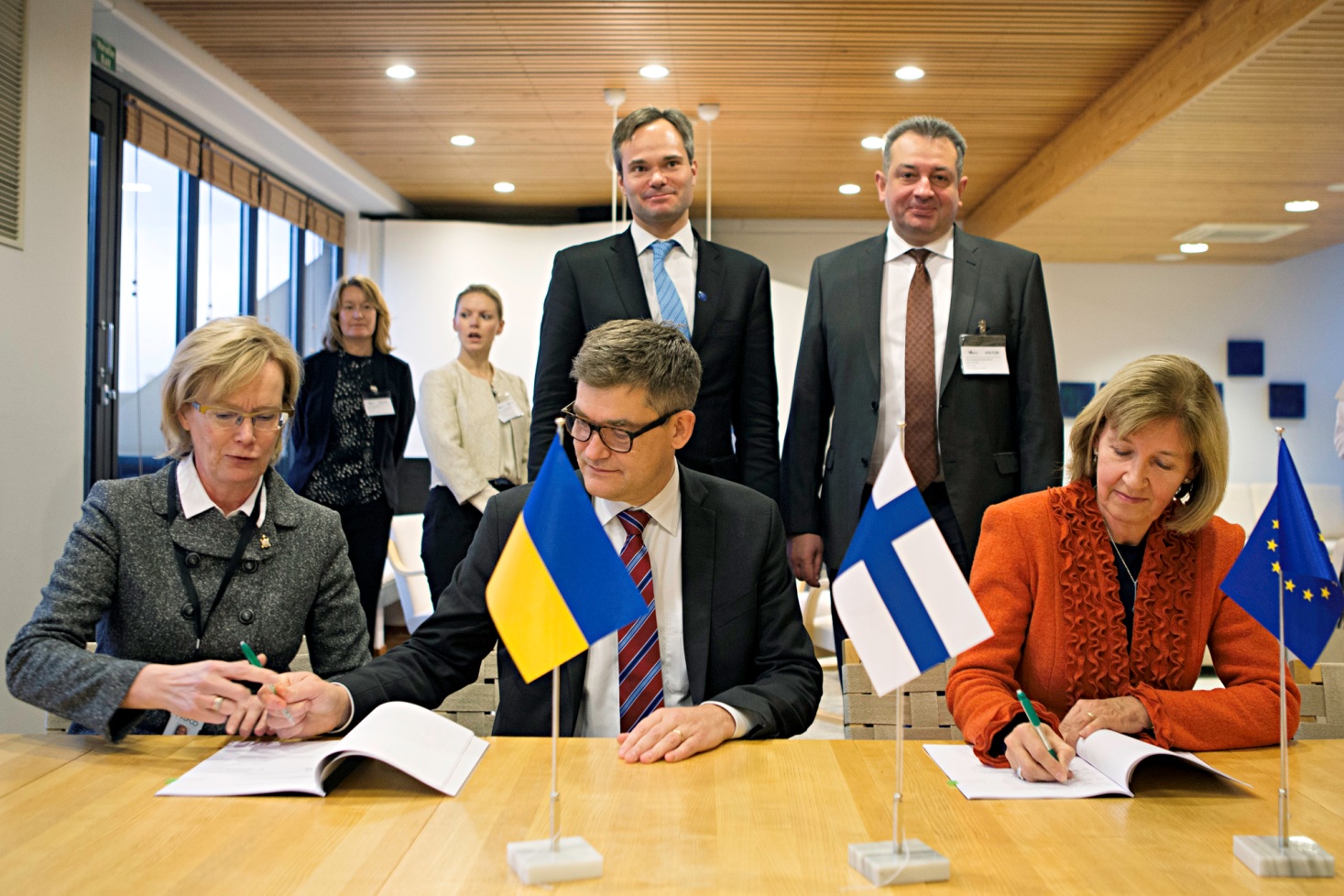 29 листопада Міністерство закордонних справ Фінляндії (http://formin.finland.fi) і Північна екологічна фінансова корпорація NEFCO (https://www.nefco.org) підписали Угоду про створення фонду для фінансової підтримки проектів з відновлюваної енергетики в Україні. Обсяг фонду становитиме 6 млн євро.Фінсько-український цільовий фонд передбачає надання технічної допомоги та  виділення грантових коштів для підготовки та реалізації проектів «чистої» енергетики в Україні.Основним координатором роботи фонду з боку України стане Держенергоефективності. Фінансування проектів буде здійснюватися через NEFCO.Домовленості щодо співпраці України та Фінляндії у відновлюваній енергетиці було досягнуто шляхом підписання Меморандуму про взаєморозуміння між МЗС Фінляндії і Держенергоефективності у січні цього року під час візиту Президента України Петра Порошенка до Фінляндії.З метою виконання положень зазначеного Меморандуму ініційовано створення цільового фонду. Особливості роботи майбутнього фонду обговорювалися під час офіційного візиту Голови Держенергоефективності Сергія Савчука до МЗС Фінляндії у березні цього року, а також під час його робочої зустрічі із старшим менеджером з інвестицій NEFCO Хеленою Ляхтеенмякі у вересні поточного року у Києві.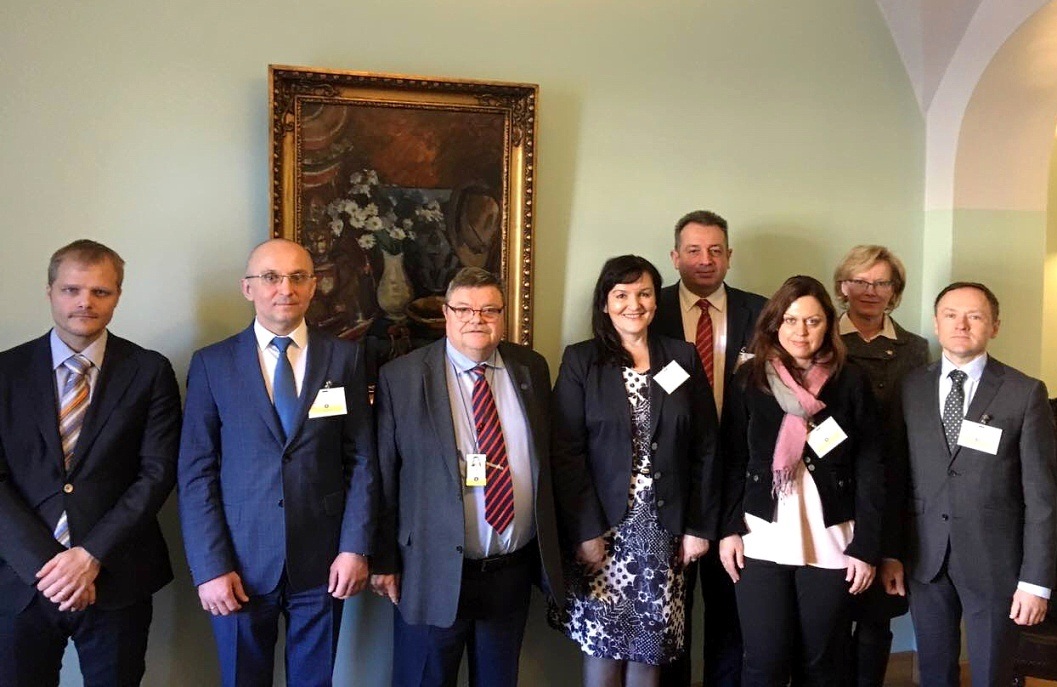 «Потужна фінансова підтримка з боку Фінляндії допомагатиме українському бізнесу готувати та впроваджувати якісні «зелені» проекти», – прокоментував Сергій Савчук."Дуже раді, що Міністерство закордонних справ Фінляндії обрало NEFCO для управління фінсько-українським цільовим фондом, оцінивши значний досвід роботи корпорації в сфері фінансування еко-проектів в Україні", - повідомив керуючий директор NEFCO Магнус Рістедт та додав, що станом на сьогодні NEFCO профінансовано близько 150 проектів з енергоефективності та відновлюваної енергетики в Україні.Більше інформації за посиланням: https://www.nefco.org/news-media/novosti/novyy-finskiy-celevoy-fond-po-energoeffektivnosti-i-vozobnovlyaemym-istochnikam?language=ru.Управління комунікації та зв’язків з громадськістю